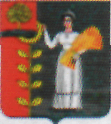   П О С Т А Н О В Л Е Н И ЕАДМИНИСТРАЦИИ СЕЛЬСКОГО ПОСЕЛЕНИЯДУБОВСКОЙ СЕЛЬСОВЕТДобринского муниципального района Липецкой областиРоссийской Федерации07.11.2021 г.	                            с. Дубовое                                               № 74 Об основных направлениях бюджетной и налоговой политикисельского поселения Дубовской сельсовет на 2023 годи  плановый период 2024 и 2025 годовВ соответствии со статьями 172, 184.2 Бюджетного кодекса Российской Федерации, в целях составления проекта бюджета сельского поселения Дубовской сельсовет Добринского муниципального района Липецкой области Российской Федерации на 2022 год и плановый период 2023 и 2024 годов, администрация сельского поселения Дубовской сельсовет  ПОСТАНОВЛЯЕТ:1. Утвердить основные направления бюджетной и налоговой политики  сельского поселения Дубовской сельсовет на 2023 год и на плановый период 2024 и 2025 годов согласно приложению.	2. Настоящее постановление вступает в силу со дня его официального обнародования.3. Контроль за выполнением настоящего постановления оставляю за собой.Глава администрациисельского поселенияДубовской сельсовет	Д.В. ПригородовУтвержденыпостановлением администрациисельского поселения Дубовской сельсоветДобринского муниципального районаЛипецкой области Российской Федерацииот 07.11 2021г. №74 ОСНОВНЫЕ НАПРАВЛЕНИЯБЮДЖЕТНОЙ И НАЛОГОВОЙ ПОЛИТИКИСЕЛЬСКОГО ПОСЕЛЕНИЯ ДУБОВСКОЙ СЕЛЬСОВЕТНА 2023 ГОД И ПЛАНОВЫЙ ПЕРИОД 2024 И 2025 ГОДОВОсновные направления бюджетной и налоговой политики  сельского поселения Дубовской сельсовет на 2023 год и на плановый период 2024 и 2025 годов подготовлены в соответствии с требованиями Бюджетного кодекса Российской Федерации и Положением о бюджетном процессе  сельского поселения Дубовской сельсовет, утвержденным решением Совета депутатов сельского поселения Дубовской сельсовет от 20.07.2020 г.  № 247-рс.Основные направления бюджетной и налоговой политики сельского поселения Дубовской сельсовет на 2023 год и на плановый период 2024 и 2025 годов являются основой для формирования бюджета сельского поселения на очередной финансовый год и плановый период, повышения качества бюджетного процесса, обеспечения рационального и эффективного использования бюджетных средств, дальнейшего совершенствования межбюджетных отношений.        Основные направления бюджетной и налоговой политики сельского поселения на 2023 год и на плановый период 2024 и 2025 годов определяют стратегию действий администрации сельского поселения в части доходов, расходов бюджета, межбюджетных отношений и налоговой политики. Основная цель - эффективное решение текущих задач и задач развития в соответствии с концепцией социально-экономического развития сельского поселения Дубовской сельсовет в условиях ограниченности бюджетных расходов.I. Основные цели и задачи бюджетной и налоговой  политики сельского поселения  на 2023 год и плановый период 2024 и 2025 годовБюджетная и налоговая политика нацелена на содействие устойчивому социально-экономическому развитию сельского поселения, повышение уровня и качества жизни граждан, повышение эффективности и прозрачности муниципального управления, создание максимально благоприятных условий для развития малого и среднего предпринимательства, адресное решение социальных проблем, содействие повышению качества муниципальных услуг, обеспечение долгосрочной сбалансированности бюджета сельского поселения.   Основными задачами бюджетной и налоговой политики поселения ближайших лет для достижения поставленных целей являются:- обеспечение необходимого уровня доходов бюджета сельского поселения, в том числе за счет повышения собираемости налогов и сборов;- повышение эффективности расходования бюджетных ресурсов сельского поселения, определение предельных возможностей финансового обеспечения муниципальных программ;- снижение рисков неисполнения первоочередных обязательств, недопущение принятия новых расходных обязательств, не обеспеченных доходными источниками;- повышение эффективности процедур проведения муниципальных закупок, увеличение суммы экономии от проведения муниципальных закупок;- расширение электронного взаимодействия в бюджетном процессе, полный переход на программу "Электронный бюджет";- осуществление муниципального финансового контроля за расходованием бюджетных средств сельского поселения;- использование всех возможностей для привлечения средств внебюджетных источников, а также средств областного бюджета, в первую очередь с наиболее высокой долей софинансирования; - расширения перечня государственных услуг, оказываемых в электронном виде;- обязательное отражение в муниципальной программе показателей, что должно обеспечить приоритетное расходование бюджетных средств;-  повышение качества планирования значений целевых показателей муниципальной программы;- проведение комплексной оценки эффективности муниципальной программы, включающей оценку эффективности ее реализации в разрезе подпрограмм, оценку финансового обеспечения и качества планирования муниципальной программы. Результаты такой оценки должны учитываться при формировании параметров финансового обеспечения муниципальной программы на дальнейшую перспективу.   II. Основные направления бюджетной и налоговой политикина 2023 год и на плановый период 2024 и 2025 годов в области доходов бюджета сельского поселенияБюджетная и налоговая политика сельского поселения на 2023 год и на плановый период 2024 и 2025 годов в области доходов бюджета сельского поселения будет ориентирована на укрепление собственной доходной базы бюджета сельского поселения, совершенствование администрирования доходов, эффективное использование муниципального имущества.Основными направлениями бюджетной и налоговой политики  сельского поселения в области доходов бюджета сельского поселения являются:- улучшение качества администрирования главными администраторами доходов бюджета сельского поселения в целях обеспечения качественного прогнозирования доходов бюджета и выполнения в полном объеме годовых назначений;- проведение мероприятий по привлечению в бюджет сельского поселения дополнительных средств из вышестоящих бюджетов при активном участии в государственных программах Липецкой области на условиях софинансирования;- взаимодействие с организациями, формирующими налоговый потенциал сельского поселения, с целью достоверности и объективности прогнозирования доходных источников сельского поселения;- дальнейшее взаимодействие с налоговой службой в целях осуществления мероприятий по повышению собираемости налогов и других платежей, сокращению задолженности и недоимки в бюджет сельского поселения и бюджеты всех уровней;- проведение работы по оценке эффективности предоставления налоговых льгот;- в сфере политики управления муниципальной собственностью - повышение эффективности использования имущества, закрепленного на праве оперативного управления, осуществление контроля за использованием муниципального имущества, сданного в аренду, а также переданного в оперативное управление муниципальным учреждениям сельского поселения;- обеспечение межведомственного взаимодействия государственных и муниципальных органов исполнительной власти на основе проведенной инвентаризации объектов имущества и земельных участков с последующим контролем за постановкой на учет указанных объектов, выявлением потенциальных плательщиков налогов;- своевременная подготовка муниципальных правовых актов в области налогообложения в соответствии с законодательством Российской Федерации о налогах и сборах; - легализация теневых доходов и привлечение организаций и предпринимателей к налогообложению;- легализация объектов налогообложения;- дальнейшая работа с инвесторами, которая позволит повысить эффективность системы поддержки и сопровождения инвестиций.Бюджетная и налоговая политика сельского поселения ориентирована на решение следующих основных задач:- предотвращение уменьшения налогооблагаемой базы НДФЛ путем сохранения действующих и создания новых рабочих мест.- проведение работы направленной на предотвращение фактов выплаты «теневой» заработной платы налоговыми агентами.- работа по взысканию недоимки по налогам и сборам с должников местного бюджета.- для увеличения поступлений от земельного налога необходимо продолжить работу по сбору сведений, идентифицирующих правообладателей земельных участков, вести разъяснительную работу с населением по оформлению и государственной регистрации земельных паев и прочих земель находящихся в собственности у граждан.- продолжить работу с гражданами по введению вновь построенных и реконструированных жилых домов в эксплуатацию и их государственной регистрации.      III. Основные направления бюджетной политики  сельского поселения на 2023 год и на плановый период2024 и 2025 годов в области расходовБюджетная политика сельского поселения на 2023 год и на плановый период 2024 и 2025 годов в области расходов бюджета сельского поселения будет направлена на дальнейшее повышение эффективного использования бюджетных средств, распределение их по приоритетным направлениям, выполнение всех социальных обязательств и недопущение образования кредиторской задолженности. Основными направлениями бюджетной политики сельского поселения в области расходов бюджета сельского поселения определены:- формирование бюджетных параметров исходя из необходимости безусловного исполнения действующих расходных обязательств сельского поселения, с учетом их оптимизации и повышения эффективности использования финансовых ресурсов;- дальнейшая реализация принципа формирования расходов бюджета  сельского поселения программно-целевым методом;- проведение комплексной оценки эффективности муниципальной программы, включающей объективную оценку эффективности её реализации в разрезе подпрограмм, оценку финансового обеспечения и качества планирования;- повышение качества обеспечения муниципальных нужд за счет реализации системного подхода к формированию, размещению и исполнению муниципальных контрактов, обеспечение прозрачности всего цикла закупок от планирования до приемки и анализа результатов, предотвращения коррупции в соответствии с Федеральным законом от 05.04.2013 N 44-ФЗ "О контрактной системе в сфере закупок товаров, работ, услуг для обеспечения государственных и муниципальных нужд";- расширение электронного взаимодействия в бюджетном процессе;- развитие муниципального внутреннего финансового контроля.Бюджетные расходы на 2023 - 2025 годы будут сформированы на основе следующих приоритетных направлений:- обеспечение равного доступа населения к социальным услугам, повышение качества оказания услуг в сфере культуры и спорта;- оптимизация расходов бюджета сельского поселения, обеспечение режима эффективного и экономного расходования средств;- повышение прозрачности и открытости бюджетного процесса, участие граждан в формировании бюджета.В сфере культуры основные усилия будут направлены на развитие учреждений культуры, сохранение культурного и исторического наследия, развитие творческого потенциала сельского поселения, создание условий для улучшения доступа населения сельского поселения к культурным ценностям, информации и знаниям, укрепление материально-технической базы учреждений культуры, а также создание благоприятных условий для развития спорта.В сфере благоустройства будет продолжена работа по обеспечению и обслуживанию сетей уличного освещения, устройству и содержанию детских и спортивных площадок, зоны отдыха, содержанию и ремонту памятника, озеленению, благоустройству территории и содержанию дорог сельского поселения. В сфере имущественных и земельных отношений основными направлениями бюджетной политики являются обеспечение полноты и достоверности учета муниципального имущества, обеспечение сохранности в надлежащем виде объектов недвижимости, входящих в состав имущества муниципальной казны.С целью решения прозрачности и открытости бюджетного процесса необходимо продолжить размещение на официальном сайте  сельского поселения в информационно-телекоммуникационной сети «Интернет» нормативно-правовых актов о бюджете, отчетов об исполнении бюджета. Открытости и подотчетности деятельности органов местного самоуправления, муниципальных учреждений будет содействовать поэтапное внедрение компонентов государственной интегрированной информационной системы управления общественными финансами «Электронный бюджет».V. Основные направления бюджетной политики  сельского поселения на 2023 год и на плановый период 2024 и 2025 годов в области муниципального контроля в финансово-бюджетной сфереПроведению ответственной бюджетной политики будет способствовать дальнейшее совершенствование муниципального финансового контроля и контроля в сфере размещения заказов. В целях совершенствования контроля за целевым и эффективным использованием бюджетных средств, осуществление финансового контроля в бюджетном секторе должно быть направлено на организацию внутриведомственного контроля, усиление ответственности конкретных должностных лиц, допустивших нарушения требований Законов и иных нормативных правовых актов Российской Федерации.В сфере муниципального финансового контроля работа должна быть направлена на следующее:- совершенствование правового регулирования муниципального финансового контроля в соответствии с изменениями бюджетного законодательства;- усиление контроля за эффективным управлением и распоряжением имуществом, находящимся в муниципальной собственности сельского поселения, поступлением в бюджет средств от его использования;- проведение анализа и оценки деятельности получателей средств местного бюджета в целях определения результативности использования бюджетных средств, для выполнения возложенных на них функций и реализации поставленных перед ними задач;- обеспечение контроля за полнотой и достоверностью отчетности о реализации муниципальных программ сельского поселения;- соблюдение процедур составления и исполнения бюджета, составления бюджетной отчетности и ведения бюджетного учета главными распорядителями и получателями бюджетных средств;- проведение информационной работы по предупреждению нарушений бюджетного законодательства и законодательства о контрактной системе.